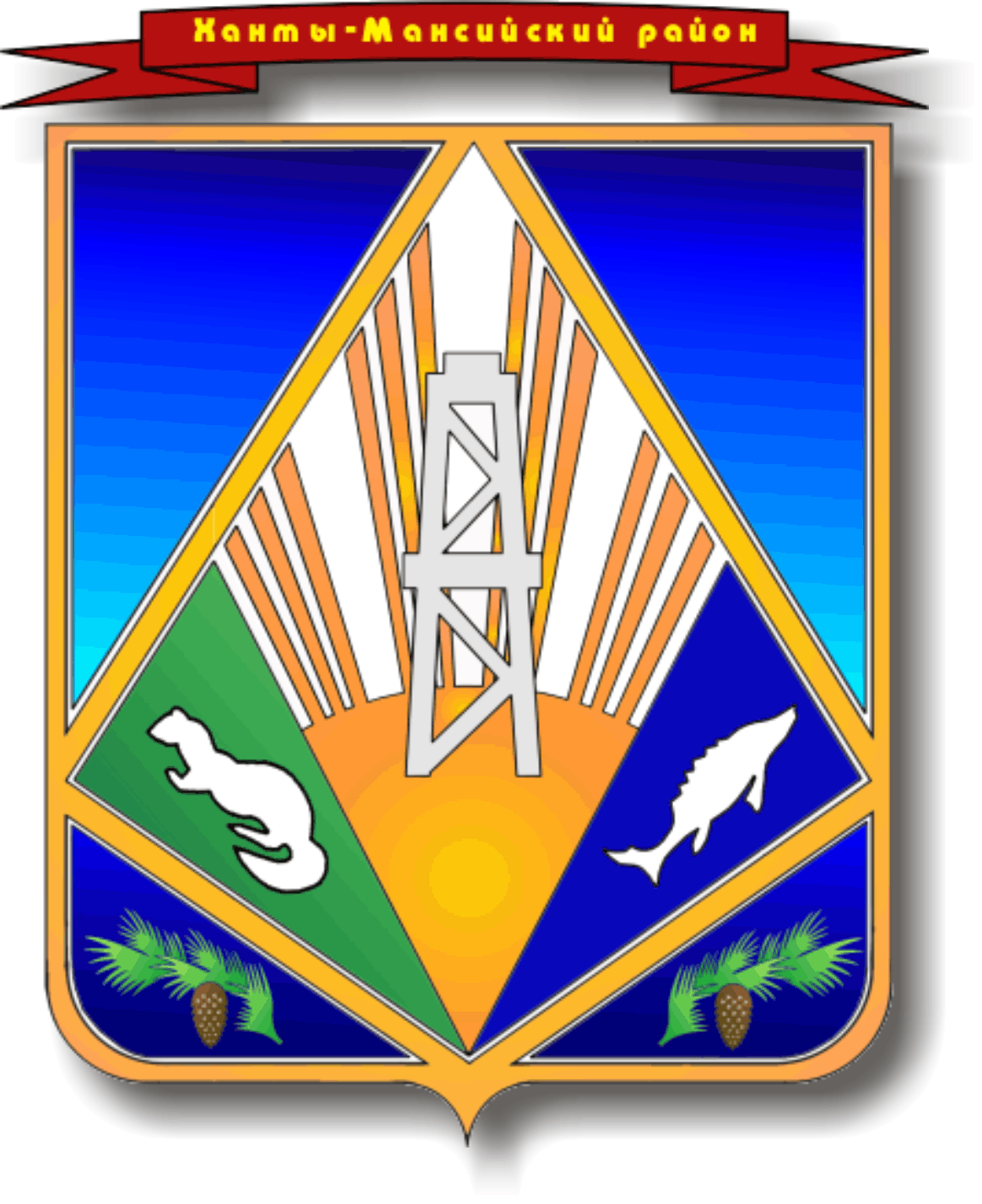 МУНИЦИПАЛЬНОЕ ОБРАЗОВАНИЕХАНТЫ-МАНСИЙСКИЙ РАЙОНХанты-Мансийский автономный округ – ЮграАДМИНИСТРАЦИЯ ХАНТЫ-МАНСИЙСКОГО РАЙОНАР А С П О Р Я Ж Е Н И Еот 07.11.2014	№ 1490-рг. Ханты-МансийскО внесении изменений в распоряжение администрации Ханты-Мансийского района от 16.04.2014 № 538-р 
«Об утверждении перечня должностей, замещение которых предусматривает осуществление обработки персональных данных либо осуществление доступа к персональным данным в администрации Ханты-Мансийского района»Внести в приложение к распоряжению администрации Ханты- Мансийского района от 16.04.2014 № 538-р «Об утверждении перечня должностей, замещение которых предусматривает осуществление обработки персональных данных либо осуществление доступа 
к персональным данным в администрации Ханты-Мансийского района» следующие изменения:В пункте 1 после слов «заместитель главы администрации района, директор департамента;» добавить слова:«заместитель главы администрации района, председатель комитета; управляющий делами;».Контроль за выполнением распоряжения оставляю за собой.И.о. главы администрацииХанты-Мансийского района						     Т.А.Замятина